 九年级上册道德与法治科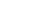 《延续文化血脉》课堂教学设计                                                                                                                                        小组成员：王江蓉、王培莲、王一茹、王宇璇、王越任教年级任教年级初三任教学科道法主备教师课题名称课题名称5.1 延续文化血脉5.1 延续文化血脉5.1 延续文化血脉授课教师课    型课    型新授课课时安排1课时授课时间教学目标教学目标1、感受中华文化的力量，增强对中华文化的认同感和归属感；培养热爱中华文化的情感；增强对民族文化的自尊心、自信心和自豪感。1、感受中华文化的力量，增强对中华文化的认同感和归属感；培养热爱中华文化的情感；增强对民族文化的自尊心、自信心和自豪感。1、感受中华文化的力量，增强对中华文化的认同感和归属感；培养热爱中华文化的情感；增强对民族文化的自尊心、自信心和自豪感。1、感受中华文化的力量，增强对中华文化的认同感和归属感；培养热爱中华文化的情感；增强对民族文化的自尊心、自信心和自豪感。1、感受中华文化的力量，增强对中华文化的认同感和归属感；培养热爱中华文化的情感；增强对民族文化的自尊心、自信心和自豪感。教学目标教学目标2、培养热爱中华文化的情感；增强对民族文化的自尊心、自信心和自豪感。2、培养热爱中华文化的情感；增强对民族文化的自尊心、自信心和自豪感。2、培养热爱中华文化的情感；增强对民族文化的自尊心、自信心和自豪感。2、培养热爱中华文化的情感；增强对民族文化的自尊心、自信心和自豪感。2、培养热爱中华文化的情感；增强对民族文化的自尊心、自信心和自豪感。教学目标教学目标知道中华文化的产生、内容和意义；知道如何弘扬中华文化。知道中华文化的产生、内容和意义；知道如何弘扬中华文化。知道中华文化的产生、内容和意义；知道如何弘扬中华文化。知道中华文化的产生、内容和意义；知道如何弘扬中华文化。知道中华文化的产生、内容和意义；知道如何弘扬中华文化。教学重点教学重点从中华文化的价值角度，理解坚定文化自信的重要性以及如何坚定文化自信。从中华文化的价值角度，理解坚定文化自信的重要性以及如何坚定文化自信。从中华文化的价值角度，理解坚定文化自信的重要性以及如何坚定文化自信。从中华文化的价值角度，理解坚定文化自信的重要性以及如何坚定文化自信。从中华文化的价值角度，理解坚定文化自信的重要性以及如何坚定文化自信。教学难点教学难点从中华文化的价值角度，理解坚定文化自信的重要性以及如何坚定文化自信。从中华文化的价值角度，理解坚定文化自信的重要性以及如何坚定文化自信。从中华文化的价值角度，理解坚定文化自信的重要性以及如何坚定文化自信。从中华文化的价值角度，理解坚定文化自信的重要性以及如何坚定文化自信。从中华文化的价值角度，理解坚定文化自信的重要性以及如何坚定文化自信。教学准备教学准备搜集与中华文化有关的知识和典型材料，了解学情，制作PPT搜集与中华文化有关的知识和典型材料，了解学情，制作PPT搜集与中华文化有关的知识和典型材料，了解学情，制作PPT搜集与中华文化有关的知识和典型材料，了解学情，制作PPT搜集与中华文化有关的知识和典型材料，了解学情，制作PPT课程标准 课程标准 本课所依据的课程保准的相应部分是“我与国家和社会”中的”积极适应社会的发展”和“认识国情，爱国中华。”具体对应的内容标准是：“感受个人成长与民族文化和国家命运之间的联系，提高文化认同感、民族自豪感，以及构建社会主义和谐社会的责任意识”；“学习和了解中华传统文化，增强与世界文明交流、对话的意识”。本课所依据的课程保准的相应部分是“我与国家和社会”中的”积极适应社会的发展”和“认识国情，爱国中华。”具体对应的内容标准是：“感受个人成长与民族文化和国家命运之间的联系，提高文化认同感、民族自豪感，以及构建社会主义和谐社会的责任意识”；“学习和了解中华传统文化，增强与世界文明交流、对话的意识”。本课所依据的课程保准的相应部分是“我与国家和社会”中的”积极适应社会的发展”和“认识国情，爱国中华。”具体对应的内容标准是：“感受个人成长与民族文化和国家命运之间的联系，提高文化认同感、民族自豪感，以及构建社会主义和谐社会的责任意识”；“学习和了解中华传统文化，增强与世界文明交流、对话的意识”。本课所依据的课程保准的相应部分是“我与国家和社会”中的”积极适应社会的发展”和“认识国情，爱国中华。”具体对应的内容标准是：“感受个人成长与民族文化和国家命运之间的联系，提高文化认同感、民族自豪感，以及构建社会主义和谐社会的责任意识”；“学习和了解中华传统文化，增强与世界文明交流、对话的意识”。本课所依据的课程保准的相应部分是“我与国家和社会”中的”积极适应社会的发展”和“认识国情，爱国中华。”具体对应的内容标准是：“感受个人成长与民族文化和国家命运之间的联系，提高文化认同感、民族自豪感，以及构建社会主义和谐社会的责任意识”；“学习和了解中华传统文化，增强与世界文明交流、对话的意识”。【教学过程】    第（ 1 ）课时【教学过程】    第（ 1 ）课时【教学过程】    第（ 1 ）课时【教学过程】    第（ 1 ）课时【教学过程】    第（ 1 ）课时【教学过程】    第（ 1 ）课时【教学过程】    第（ 1 ）课时一、导入新课： 中华文化博大精深，源远流长，滋养着一代又一代的中华儿女，我们要积极做中华优秀传统文化的传播者。二、明确目标：生读目标，明确本节课学习目标。三、预习交流：引导学生自读教材，结合预习题圈画本节课知识要点后交流展示。主题探究：活动一：品赏中华文化，体会文化魅力作为中华民族大家庭中的一员，提到中华文化，你会想到什么…生畅所欲言观看一组图片思考：1、看了以上图片，你有何感想？中华文化的组成活动二：探寻中华文化，感受文化力量教师展示四大文明古国的辉煌历史的图片，它们都已经成为历史，唯独只有中华文化流传至今，对世界文化多样性作出了重大贡献。思考：1、中华文化延绵不断的原因是什么？         2、我们应该如何才可以让中华文化发扬光大？活动三：小组合作讨论，感受文化力量1、“神州、嫦娥、玉兔、天宫、天问、长征、北斗、鸿雁、悟空、祝融。”中国航天为什么要给我们的大国重器起这样一些浪漫的名字？2、如果把名字改成“宙斯、雷神、阿波罗、雅典娜”行不行？3、归纳总结中华文化的作用？活动四：观看视频，领悟文化自信教师播放视频《中国空间站操作界面都是中文》。思考：“在中国的空间站里面使用中文，再正常不过了。”这体现了我们中国人对自己文化的什么情感？六、课堂小结：1、学生谈本节课的收获。2、教师总结、归纳点拨。七、达标测评：    练习册选择题。一、导入新课： 中华文化博大精深，源远流长，滋养着一代又一代的中华儿女，我们要积极做中华优秀传统文化的传播者。二、明确目标：生读目标，明确本节课学习目标。三、预习交流：引导学生自读教材，结合预习题圈画本节课知识要点后交流展示。主题探究：活动一：品赏中华文化，体会文化魅力作为中华民族大家庭中的一员，提到中华文化，你会想到什么…生畅所欲言观看一组图片思考：1、看了以上图片，你有何感想？中华文化的组成活动二：探寻中华文化，感受文化力量教师展示四大文明古国的辉煌历史的图片，它们都已经成为历史，唯独只有中华文化流传至今，对世界文化多样性作出了重大贡献。思考：1、中华文化延绵不断的原因是什么？         2、我们应该如何才可以让中华文化发扬光大？活动三：小组合作讨论，感受文化力量1、“神州、嫦娥、玉兔、天宫、天问、长征、北斗、鸿雁、悟空、祝融。”中国航天为什么要给我们的大国重器起这样一些浪漫的名字？2、如果把名字改成“宙斯、雷神、阿波罗、雅典娜”行不行？3、归纳总结中华文化的作用？活动四：观看视频，领悟文化自信教师播放视频《中国空间站操作界面都是中文》。思考：“在中国的空间站里面使用中文，再正常不过了。”这体现了我们中国人对自己文化的什么情感？六、课堂小结：1、学生谈本节课的收获。2、教师总结、归纳点拨。七、达标测评：    练习册选择题。一、导入新课： 中华文化博大精深，源远流长，滋养着一代又一代的中华儿女，我们要积极做中华优秀传统文化的传播者。二、明确目标：生读目标，明确本节课学习目标。三、预习交流：引导学生自读教材，结合预习题圈画本节课知识要点后交流展示。主题探究：活动一：品赏中华文化，体会文化魅力作为中华民族大家庭中的一员，提到中华文化，你会想到什么…生畅所欲言观看一组图片思考：1、看了以上图片，你有何感想？中华文化的组成活动二：探寻中华文化，感受文化力量教师展示四大文明古国的辉煌历史的图片，它们都已经成为历史，唯独只有中华文化流传至今，对世界文化多样性作出了重大贡献。思考：1、中华文化延绵不断的原因是什么？         2、我们应该如何才可以让中华文化发扬光大？活动三：小组合作讨论，感受文化力量1、“神州、嫦娥、玉兔、天宫、天问、长征、北斗、鸿雁、悟空、祝融。”中国航天为什么要给我们的大国重器起这样一些浪漫的名字？2、如果把名字改成“宙斯、雷神、阿波罗、雅典娜”行不行？3、归纳总结中华文化的作用？活动四：观看视频，领悟文化自信教师播放视频《中国空间站操作界面都是中文》。思考：“在中国的空间站里面使用中文，再正常不过了。”这体现了我们中国人对自己文化的什么情感？六、课堂小结：1、学生谈本节课的收获。2、教师总结、归纳点拨。七、达标测评：    练习册选择题。一、导入新课： 中华文化博大精深，源远流长，滋养着一代又一代的中华儿女，我们要积极做中华优秀传统文化的传播者。二、明确目标：生读目标，明确本节课学习目标。三、预习交流：引导学生自读教材，结合预习题圈画本节课知识要点后交流展示。主题探究：活动一：品赏中华文化，体会文化魅力作为中华民族大家庭中的一员，提到中华文化，你会想到什么…生畅所欲言观看一组图片思考：1、看了以上图片，你有何感想？中华文化的组成活动二：探寻中华文化，感受文化力量教师展示四大文明古国的辉煌历史的图片，它们都已经成为历史，唯独只有中华文化流传至今，对世界文化多样性作出了重大贡献。思考：1、中华文化延绵不断的原因是什么？         2、我们应该如何才可以让中华文化发扬光大？活动三：小组合作讨论，感受文化力量1、“神州、嫦娥、玉兔、天宫、天问、长征、北斗、鸿雁、悟空、祝融。”中国航天为什么要给我们的大国重器起这样一些浪漫的名字？2、如果把名字改成“宙斯、雷神、阿波罗、雅典娜”行不行？3、归纳总结中华文化的作用？活动四：观看视频，领悟文化自信教师播放视频《中国空间站操作界面都是中文》。思考：“在中国的空间站里面使用中文，再正常不过了。”这体现了我们中国人对自己文化的什么情感？六、课堂小结：1、学生谈本节课的收获。2、教师总结、归纳点拨。七、达标测评：    练习册选择题。一、导入新课： 中华文化博大精深，源远流长，滋养着一代又一代的中华儿女，我们要积极做中华优秀传统文化的传播者。二、明确目标：生读目标，明确本节课学习目标。三、预习交流：引导学生自读教材，结合预习题圈画本节课知识要点后交流展示。主题探究：活动一：品赏中华文化，体会文化魅力作为中华民族大家庭中的一员，提到中华文化，你会想到什么…生畅所欲言观看一组图片思考：1、看了以上图片，你有何感想？中华文化的组成活动二：探寻中华文化，感受文化力量教师展示四大文明古国的辉煌历史的图片，它们都已经成为历史，唯独只有中华文化流传至今，对世界文化多样性作出了重大贡献。思考：1、中华文化延绵不断的原因是什么？         2、我们应该如何才可以让中华文化发扬光大？活动三：小组合作讨论，感受文化力量1、“神州、嫦娥、玉兔、天宫、天问、长征、北斗、鸿雁、悟空、祝融。”中国航天为什么要给我们的大国重器起这样一些浪漫的名字？2、如果把名字改成“宙斯、雷神、阿波罗、雅典娜”行不行？3、归纳总结中华文化的作用？活动四：观看视频，领悟文化自信教师播放视频《中国空间站操作界面都是中文》。思考：“在中国的空间站里面使用中文，再正常不过了。”这体现了我们中国人对自己文化的什么情感？六、课堂小结：1、学生谈本节课的收获。2、教师总结、归纳点拨。七、达标测评：    练习册选择题。一、导入新课： 中华文化博大精深，源远流长，滋养着一代又一代的中华儿女，我们要积极做中华优秀传统文化的传播者。二、明确目标：生读目标，明确本节课学习目标。三、预习交流：引导学生自读教材，结合预习题圈画本节课知识要点后交流展示。主题探究：活动一：品赏中华文化，体会文化魅力作为中华民族大家庭中的一员，提到中华文化，你会想到什么…生畅所欲言观看一组图片思考：1、看了以上图片，你有何感想？中华文化的组成活动二：探寻中华文化，感受文化力量教师展示四大文明古国的辉煌历史的图片，它们都已经成为历史，唯独只有中华文化流传至今，对世界文化多样性作出了重大贡献。思考：1、中华文化延绵不断的原因是什么？         2、我们应该如何才可以让中华文化发扬光大？活动三：小组合作讨论，感受文化力量1、“神州、嫦娥、玉兔、天宫、天问、长征、北斗、鸿雁、悟空、祝融。”中国航天为什么要给我们的大国重器起这样一些浪漫的名字？2、如果把名字改成“宙斯、雷神、阿波罗、雅典娜”行不行？3、归纳总结中华文化的作用？活动四：观看视频，领悟文化自信教师播放视频《中国空间站操作界面都是中文》。思考：“在中国的空间站里面使用中文，再正常不过了。”这体现了我们中国人对自己文化的什么情感？六、课堂小结：1、学生谈本节课的收获。2、教师总结、归纳点拨。七、达标测评：    练习册选择题。一、导入新课： 中华文化博大精深，源远流长，滋养着一代又一代的中华儿女，我们要积极做中华优秀传统文化的传播者。二、明确目标：生读目标，明确本节课学习目标。三、预习交流：引导学生自读教材，结合预习题圈画本节课知识要点后交流展示。主题探究：活动一：品赏中华文化，体会文化魅力作为中华民族大家庭中的一员，提到中华文化，你会想到什么…生畅所欲言观看一组图片思考：1、看了以上图片，你有何感想？中华文化的组成活动二：探寻中华文化，感受文化力量教师展示四大文明古国的辉煌历史的图片，它们都已经成为历史，唯独只有中华文化流传至今，对世界文化多样性作出了重大贡献。思考：1、中华文化延绵不断的原因是什么？         2、我们应该如何才可以让中华文化发扬光大？活动三：小组合作讨论，感受文化力量1、“神州、嫦娥、玉兔、天宫、天问、长征、北斗、鸿雁、悟空、祝融。”中国航天为什么要给我们的大国重器起这样一些浪漫的名字？2、如果把名字改成“宙斯、雷神、阿波罗、雅典娜”行不行？3、归纳总结中华文化的作用？活动四：观看视频，领悟文化自信教师播放视频《中国空间站操作界面都是中文》。思考：“在中国的空间站里面使用中文，再正常不过了。”这体现了我们中国人对自己文化的什么情感？六、课堂小结：1、学生谈本节课的收获。2、教师总结、归纳点拨。七、达标测评：    练习册选择题。板书设计5.1    延续文化血脉一、中华文化根1、文化的组成、特点2、中华文化一脉相承的原因3、新时代如何传承和发展中国特色特色主义文化？4、如何坚定文化自信                5.1    延续文化血脉一、中华文化根1、文化的组成、特点2、中华文化一脉相承的原因3、新时代如何传承和发展中国特色特色主义文化？4、如何坚定文化自信                5.1    延续文化血脉一、中华文化根1、文化的组成、特点2、中华文化一脉相承的原因3、新时代如何传承和发展中国特色特色主义文化？4、如何坚定文化自信                5.1    延续文化血脉一、中华文化根1、文化的组成、特点2、中华文化一脉相承的原因3、新时代如何传承和发展中国特色特色主义文化？4、如何坚定文化自信                5.1    延续文化血脉一、中华文化根1、文化的组成、特点2、中华文化一脉相承的原因3、新时代如何传承和发展中国特色特色主义文化？4、如何坚定文化自信                5.1    延续文化血脉一、中华文化根1、文化的组成、特点2、中华文化一脉相承的原因3、新时代如何传承和发展中国特色特色主义文化？4、如何坚定文化自信                作 业布 置 必做：识记本课知识要点。选做：将本课内容按照自己喜欢的方式设计一份思维导图。必做：识记本课知识要点。选做：将本课内容按照自己喜欢的方式设计一份思维导图。必做：识记本课知识要点。选做：将本课内容按照自己喜欢的方式设计一份思维导图。必做：识记本课知识要点。选做：将本课内容按照自己喜欢的方式设计一份思维导图。必做：识记本课知识要点。选做：将本课内容按照自己喜欢的方式设计一份思维导图。必做：识记本课知识要点。选做：将本课内容按照自己喜欢的方式设计一份思维导图。后 记： 后 记： 后 记： 后 记： 后 记： 后 记： 后 记： 